Департамент образования Ярославской областигосударственное профессиональное образовательное учреждение   Ярославской  области Рыбинский транспортно-технологический колледжРАБОЧАЯ ПРОГРАММА     ПРОФЕССИОНАЛЬНОГО МОДУЛЯПМ.04 Выполнение работ по одной или нескольким профессиям рабочих, должностям служащих (слесарь по ремонту автомобилей; водитель автомобиля категории «В»)программы подготовки специалистов среднего звенаспециальность: 23.02.07 Техническое обслуживание и ремонт двигателей, системи агрегатов автомобилей                                           (на базе основного общего образования)2019 г.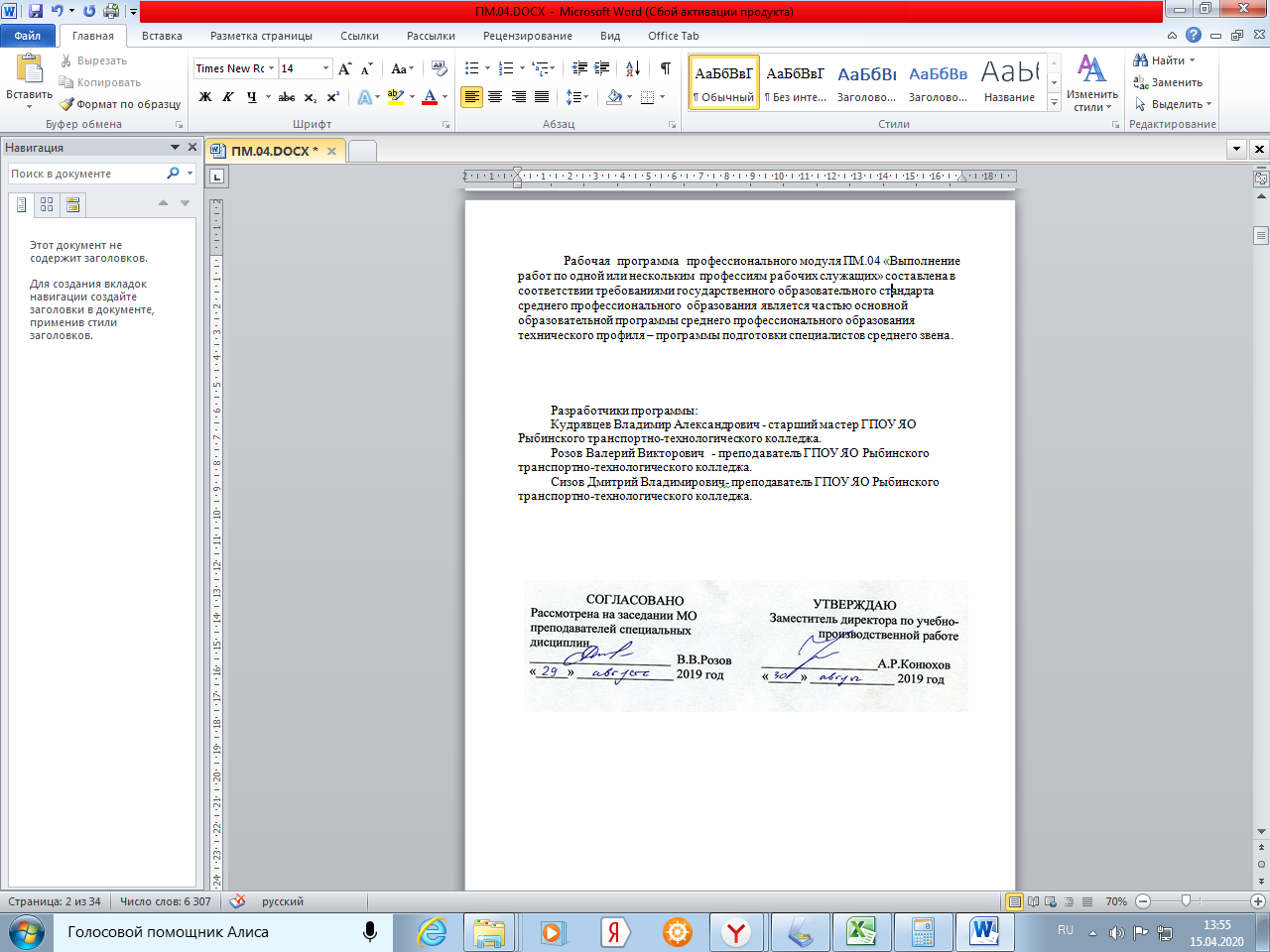 3ОБЩАЯ ХАРАКТЕРИСТИКА РАБОЧЕЙ ПРОГРАММЫ ПРОФЕССИОНАЛЬНОГО МОДУЛЯ1.1. Область применения рабочей программыРабочая программа профессионального модуля является частью основной образовательной программы в соответствии с ФГОС СПО 23.02.07 Техническое обслуживание и ремонт двигателей, систем и агрегатов автомобилей, входящей в состав укрупненной группы специальностей 23.00.00 «Техника и технологии наземного транспорта». Слесарь по ремонту автомобилей , водитель автомобиля1.2. Цель и планируемые результаты освоения профессионального модулярезультате изучения профессионального модуля студент должен освоить вид профессиональной деятельности - Техническое обслуживание и ремонт автотранспортных средств и соответствующие ему профессиональные компетенции:Освоение профессионального модуля направлено на развитие общих компетенций:41.3 Цели и задачи модуля – требования к результатам освоения модуляцелью овладения указанным видом профессиональной деятельности и соответствующими профессиональными компетенциями обучающийся в ходе освоения профессионального модуля должен:иметь практический опыт:ПО 1- работы слесарным, токарным, кузнечным и сварочным инструментом иоборудованием;ПО	2	-	обработки	заготовок,	деталей	на	универсальных	сверлильных,	токарных,фрезерных, копировальных, шпоночных и шлифовальных станках при бесцентровомшлифовании	токарной	обработке,	обдирке,	сверлении	отверстий	под	смазку,развертывание поверхностей, сверлении, фрезеровании;ПО 3 - наладки обслуживаемых станков;ПО 4 - проверки качества обработки деталей.ПО 5 - анализ исходных данных (техническая документация, заготовки, детали, изделия)для проведения обработки простых металлических и неметаллических заготовок,деталей, изделий на металлорежущих станках сверлильной группы (с учётом ПС);ПО6- технически грамотно эксплуатировать транспортное средствоПО7- определять признаки неисправностей, возникающие в процессе эксплуатацииПО8- оказывать первую помощь пострадавшим в ДТП.уметь:У1 определять метод обработки деталей;У2 выбирать инструмент и приспособления для слесарных работ;У3 определять состояние инструмента;У4 готовить рабочее место и инструмент к работе;У5 пользоваться необходимым инструментом;У6 оценивать качество слесарных работУ7-выполнять	работы	по	обработке	деталей	на	сверлильных,	токарных,	фрезерных,шлифовальных станках с применением охлаждающей жидкости, с применением режущегоинструмента	и	универсальных	приспособлений	и	соблюдением	последовательностиобработки и режимов резания в соответствии с технологической картой или  указаниямимастера;У8- выполнять сверление, рассверливание, зенкование сквозных и глухих отверстий в деталях,расположенных  в  одной  плоскости,  по  кондукторам,  шаблонам,  упорам  и  разметке  насверлильных станках;У9-нарезать резьбы диаметром свыше 2 мм и до 24 мм на проход и в упор на сверлильныхстанках;У10- нарезать наружную и внутреннюю однозаходную треугольную, прямоугольную итрапецеидальную резьбу резцом, многорезцовыми головками;У11- нарезать наружную, внутреннюю треугольную резьбу метчиком или плашкой натокарных станках;У12- пользоваться дорожными знаками и разметкой;У13- ориентироваться по сигналам регулировщика;У14- определять очередность проезда различных транспортных средств;У15- оказывать первую медицинскую помощь пострадавшим в дорожно-транспортныхпроисшествиях;У16- управлять своим эмоциональным состоянием при движении транспортного средства;У17- уверенно действовать в нештатных ситуациях;У18- обеспечивать безопасное размещение и  перевозку грузов;У19 предвидеть возникновение опасностей при движении транспортных средств;У20- организовывать работу водителя с соблюдением правил безопасности дорожного движения.5знать:З1- основные методы обработки материалов;З2 -способы определения вида материала;З3- свойства и качественные характеристики металлов и пластмасс;З4 -виды инструмента и приспособлений для слесарных работ;З5- способы контроля качества слесарных работЗ6-кинематические схемы обслуживаемых станков;З7-принцип действия однотипных сверлильных, токарных, фрезерных, и шлифовальныхстанков;З8-правила заточки и установки сверл и резцов;З9-виды фрез и резцов и их основные углы;З10- виды шлифовальных кругов и сегментов;З11-способы правки шлифовальных кругов и условия применения;З12-устройство, правила подналадки и проверки на точность сверлильных, токарных, фрезерных, копировально-шпоночно-фрезерных и шлифовальных станков различных типов; З13- причины дорожно-транспортных происшествий; З14- зависимость дистанции от различных факторов;З15- дополнительные требования к движению различных транспортных средств и  движениюв колонне;З16- особенности перевозки людей и грузов;З17- порядок действий при оказании первой медицинской помощи;З18- влияние алкоголя и наркотиков на трудоспособность водителя и безопасностьдвижения;З19- основы законодательства в сфере дорожного движения1.2. Количество часов, отводимое на освоение профессионального модуляВсего часов 529 максимальной учебной нагрузки часовИз них	на освоение МДК 285 часана практики, в том числе учебную 180 часа.6СТРУКТУРА И СОДЕРЖАНИЕ РАБОЧЕЙ ПРОГРАММЫ ПРОФЕССИОНАЛЬНОГО МОДУЛЯ2.1. Структура профессионального модуля72.2. Тематический план и содержание профессионального модуля ПМ 04891415Ознакомление с учебной мастерской, организацией рабочего места, порядком получения и сдачи инструмента и приспособлений.Разметка плоских поверхностей;Подготовка поверхности детали (заготовки) к разметке, нанесение метокРазметка по шаблону и по местуПравка полосового, пруткового и листового металла на правильной плите с применением призм и брусков. Правка металла на прессе.Рихтовка металла на рихтовальной стальной бабке (плите) молотками с бронзовой, алюминиевой, деревянной и резиновой вставками.Гибка полосового, пруткового и листового металла в тисках и на плите со штырями. Гибка труб на плите со штырями и с помощью приспособлений.16Рубка листового металла зубилом и крейцмейселем на плите и в тисках.Заточка зубила и крейцмейселя для рубки различных металлов.Рубка металла электрическим (пневматическим) зубилом.-Отрезка (резка) металла и прокладочного материала по разметке ручными, электрическими пневматическим ножницами.Резка металла ножовкой, кусачками, труборезами.Опиливание плоских поверхностей, сопряженных под внешним и внутренним углами.Опиливание параллельных плоских поверхностей.Опиливание криволинейных выпуклых и вогнутых поверхностей.Распиливание по разметке отверстий.Распиливание отверстий по шаблону или вкладышу.Притирка рабочих поверхностей клапанов, клапанных гнезд.Заточка сверл, крепление в патроне.Сверление сквозных и глухих отверстий в деталях по разметке и с кондуктором ручной и электрической дрелью, трещотками.Зенкерование просверленных отверстий под головки винтов и заклепок, отверстий клапанных гнезд.Развертывание вручную цилиндрических и конических отверстий. Контроль обработанных отверстий.Нарезание наружной резьбы плашками. Нарезание резьбы на трубах клуппом. Нарезание резьбы метчиком в сквозных отверстиях.Соединение деталей заклепками с круглыми и потайными головками.Соединение двух деталей (стального диска и фрикционной накладки) пустотелыми заклепками с помощью развальцовки.Подготовка клея и деталей к склеиванию. Склеивание деталей.Лужение и пайка деталей мягкими припоями простым и электрическим паяльниками.Соблюдение техники безопасности при выполнении слесарных работ.Виды работ РАЗДЕЛ 2:-. Приемы управления станком. Упражнения в управлении станком в различных режимах. Практическая демонстрация процесса резания. Упражнения на подвод резца, врезание и проход.-Упражнения по заточке установке и центровке резцов. Обработка торцовых и цилиндрических поверхностей путем механическим и ручным способом.-Установка инструментальной оснастки и приспособлений для токарных станков. Зажимные патроны и планшабы, условия их крепления. Центра и поводковые зажимы. Применения и приемы обработки с помощью люнетов. Упражнения по обработке элементов поверхностей с самостоятельной установкой и наладкой различной инструментальной оснастки и приспособлений -Наладка, настройка и подналадка станка. Установка параметров подач. Упражнение обработки торцов и уступов. Упражнение вытачивания канавок и отрезания. Упражнение обработки ступенчатых валов. Выбор параметров и последовательности обработки. Контроль. Основные виды дефектов. Упражнения по обработке элементов поверхностей.17-Самостоятельное выполнение работ. Изготовление детали средней сложности и точности-ступенчатого вала с торцевыми уступами и канавками (3-4 разряда) на универсальном токарном станке по заданному чертежу и операционной карте.-Правила заточки и установка резцов, сверл, разверток, зенкеров. Ознакомление с промышленными образцами сверл, разверток, зенкеров. Основные части. Геометрические параметры. Особенности заточки. Способы установки.Упражнения по подготовке (заточке, центровке) режущего инструмента для выполнения и обработки отверстий на универсальных токарных станкахВиды работ РАЗДЕЛ 3:-Посадка, действия органами управления автомобилемПуск двигателя, начало движения, переключение передач в восходящем порядке, переключение передач в нисходящем порядке, остановка, выключение двигателяНачало движения, движение по кольцевому маршруту, остановка в заданном месте с применением различных способов торможенияПовороты в движении, разворот для движения в обратном направлении, проезд перекрестка и пешеходного переходаДвижение задним ходомДвижение в ограниченных проездах, сложное маневрирование, движение с прицепомПроизводственная практика ПП.04Виды работ РАЗДЕЛ 1:Инструктаж по охране труда по видам выполняемых работ. Инструктаж по пожарной безопасности на производствеРазметка плоских поверхностей;Подготовка поверхности детали (заготовки) к разметке, нанесение метокРазметка по шаблону и по местуПравка полосового, пруткового и листового металла на правильной плите с применением призм и брусков. Правка металла на прессе.Рихтовка металла на рихтовальной стальной бабке (плите) молотками с бронзовой, алюминиевой, деревянной и резиновой вставками.Гибка полосового, пруткового и листового металла в тисках и на плите со штырями. Гибка труб на плите со штырями и с помощью приспособлений.Рубка листового металла зубилом и крейцмейселем на плите и в тисках.-Обработка конических поверхностей широким резцом.-Обработка конических поверхностей верхних салазок суппорта .-Обработка конических поверхностей синусной линейки.Виды работ РАЗДЕЛ 2:-Обработка фасонных поверхностей фасонными резцами.-Обработка фасонных поверхностей сочетание двух подач.18Виды работ РАЗДЕЛ 3:-Посадка, действия органами управления автомобилемПуск двигателя, начало движения, переключение передач в восходящем порядке, переключение передач в нисходящем порядке, остановка, выключение двигателяНачало движения, движение по кольцевому маршруту, остановка в заданном месте с применением различных способов торможенияПовороты в движении, разворот для движения в обратном направлении, проезд перекрестка и пешеходного переходаДвижение задним ходомДвижение в ограниченных проездах, сложное маневрирование, движение с прицепом19УСЛОВИЯ РЕАЛИЗАЦИИ РАБОЧЕЙ ПРОГРАММЫ3.1. Материально-техническое обеспечениеРеализация программы предполагает наличие учебных кабинетов: «Устройство автомобилей», «Техническое обслуживание автомобилей и ремонт автомобилей» и лабораторий: «Электротехника и электроника», «Материаловедение», «Автомобильные эксплуатационные материалы», «Автомобильные двигатели», «Электрооборудование автомобилей», «Слесарно-станочной», «Сварочной» мастерских и мастерской «Технического обслуживания и ремонта автомобилей», включающей участки (или посты): уборочно-моечный, диагностический, слесарно-механический, кузовной, и окрасочный.Оборудование учебного кабинета и рабочих мест кабинета:«Устройство автомобилей»:комплект деталей, узлов, механизмов, моделей, макетов;комплект учебно-методической документации;наглядные пособия.«Техническое обслуживание автомобилей»:комплект деталей, узлов, механизмов, моделей, макетов;комплект инструментов, приспособлений;комплект учебно-методической документации;наглядные пособия.«Ремонт автомобилей»:комплект деталей, узлов, механизмов, моделей, макетов;комплект инструментов, приспособлений;комплект учебно-методической документации;наглядные пособия.Лаборатории:Оснащение учебной лаборатории «Электротехники и электроники»рабочее место преподавателя;рабочие места обучающихся;комплект деталей электрооборудования автомобилей и световой сигнализации;приборы, инструменты и приспособления;демонстрационные комплексы «Электрооборудование автомобилей»;плакаты по темам лабораторно-практических занятий;стенд «Диагностика электрических систем автомобиля»;стенд «Диагностика электронных систем автомобиля»;осциллограф;мультиметр;комплект расходных материалов.Оснащение учебной лаборатории «Материаловедения»рабочее место преподавателя;рабочие места обучающихся;микроскопы для изучения образцов металлов;печь муфельная;твердомер;стенд для испытания образцов на прочность;образцы для испытаний.Оснащение учебной лаборатории «Автомобильных эксплуатационных материалов»рабочее место преподавателя;рабочие места обучающихся;20аппарат для определения температуры застывания нефтепродуктов;аппарат для разгонки нефтепродуктов;баня термостатирующая шестиместная со стойками;баня термостатирующая;колбонагреватель;комплект лабораторный для экспресс анализа топлива;вытяжной шкаф.Оснащение учебной лаборатории «Автомобильных двигателей»рабочее место преподавателя;рабочие места обучающихся;бензиновый двигатель на мобильной платформе;дизельный двигатель на мобильной платформе;нагрузочный стенд с двигателем;весы электронные;сканеры диагностические.Оснащение учебной лаборатории «Электрооборудования автомобилей»рабочее место преподавателя;рабочие места обучающихся;стенд наборный электронный модульный LD;комплект деталей электрооборудования автомобилей;комплект расходных материалов.Мастерские:Оснащение мастерской «Слесарно-станочная»наборы слесарного инструментанаборы измерительных инструментоврасходные материалыотрезной инструментстанки: сверлильный, заточной; комбинированный токарно-фрезерный; координатно-расточной; шлифовальный;пресс гидравлический;расходные материалы;комплекты средств индивидуальной защиты;огнетушители.Оснащение мастерской «Сварочная»верстак металлическийэкраны защитныещетка металлическаянабор напильниковстанок заточнойшлифовальный инструментотрезной инструмент,тумба инструментальная,тренажер сварочныйсварочное оборудование (сварочные аппараты),расходные материалывытяжка местнаякомплекты средств индивидуальной защиты;огнетушители21Оснащение мастерской «Технического обслуживания и ремонта автомобилей», включающая участки (или посты):уборочно-моечныйрасходные материалы для мойки автомобилей (шампунь для безконтактной мойки автомобилей, средство для удаления жировых и битумных пятен, средство для мытья стекол, полироль для интерьера автомобиля);микрофибра;пылесос;моечный аппарат высокого давления с пеногенератором.диагностическийподъемник;диагностическое оборудование: (система компьютерной диагностики с необходимым программным обеспечением; сканер, диагностическая стойка, мультиметр, осциллограф, компрессометр, люфтомер, эндоскоп, стетоскоп, газоанализатор, пуско-зарядное устройство, вилка нагрузочная, лампа ультрафиолетовая, аппарат для заправки и проверки давления системы кондиционера, термометр);инструментальная тележка с набором инструмента (гайковерт пневматический, набор торцевых головок, набор накидных/рожковых ключей, набор отверток, набор шестигранников, динамометрические ключи, молоток, набор выколоток, плоскогубцы, кусачки,)слесарно-механическийавтомобиль;подъемник;верстаки.вытяжкастенд регулировки углов управляемых колес;станок шиномонтажный;стенд балансировочный;установка вулканизаторная;стенд для мойки колес;тележки инструментальные с набором инструмента;стеллажи;верстаки;компрессор или пневмолиния;стенд для регулировки света фар;набор контрольно-измерительного инструмента; (прибор для регулировки света фар, компрессометр, прибор для измерения давления масла, прибор для измерения давления в топливной системе, штангенциркуль, микрометр, нутромер, набор щупов);комплект демонтажно-монтажного инструмента и приспособлений (набор приспособлений для вдавливания тормозных суппортов, съемник универсальный, съемник масляных фильтров, струбцина для стяжки пружин);оборудование для замены эксплуатационных жидкостей (бочка для слива и откачки масла, аппарат для замены тормозной жидкости, масляный нагнетатель);кузовнойстапель,тумба инструментальная (гайковерт пневматический, набор торцевых головок, набор накидных/рожковых ключей, набор отверток, набор шестигранников, динамометрические ключи, молоток, набор выколоток, плоскогубцы, кусачки)набор инструмента для разборки деталей интерьера,22набор инструмента для демонтажа и вклейки вклеиваемых стекол,сварочное оборудование (сварочный полуавтомат, сварочный инвертор, экраны защитные, расходные материалы: сварочная проволока, электроды, баллон со сварочной смесью)отрезной инструмент (пневматическая болгарка, ножовка по металлу, пневмоотбойник)гидравлические растяжки,измерительная система геометрии кузова, (линейка шаблонная, толщиномер)споттер,набор инструмента для рихтовки; (молотки, поддержки, набор монтажных лопаток, рихтовочные пилы)набор струбцин,набор инструментов для нанесения шпатлевки (шпатели, расходные материалы: шпатлёвка, отвердитель)шлифовальный инструмент пневматическая угло-шлифовальная машинка, эксцентриковая шлифовальная машинка, кузовной рубанок)подставки для правки деталей.окрасочныйпост подбора краски; (микс-машина, рабочий стол, колор-боксы, весы электронные)пост подготовки автомобиля к окраске;шлифовальный инструмент ручной и электрический (эксцентриковые шлифовальные машины, рубанки шлифовальные)краскопульты (краскопульты для нанесения грунтовок, базы и лака)расходные материалы для подготовки и окраски автомобилей (скотч малярный и контурный, пленка маскировочная, грунтовка, краска, лак, растворитель, салфетки безворсовые, материал шлифовальный)окрасочная камера.Мобильный модуль тестирования "Психофизиологические основы деятельности водителя"3.2. Информационное обеспечение обученияПеречень используемых учебных изданий, Интернет-ресурсов, дополнительной литературыОСНОВНЫЕ ИСТОЧНИКИ (ПЕЧАТНЫЕ):Епифанов Л.И., Епифанова Е.А. Техническое обслуживание и ремонт автомобильного транспорта – М.: Инфра-М, 2014.Карагодин В.И., Митрохин Н.Н. Ремонт автомобилей – М.: Мастерство, 2015Кириченко Н.Б. Автомобильные эксплуатационные материалы – М.: Академа, 2015.Михеева Е.В. Информационные технологии в профессиональной деятельности – М.: Академа, 2014.Пузанков А.Г.  Автомобили «Устройство автотранспортных средств».-М.: Академа,2015.Стуканов В.А. Основы теории автомобильных двигателей – М.: Инфра-М, 2014.25Туревский И.С. Электрооборудование автомобилей – М.: Форум, 2015. Справочники:Понизовский А.А., Власко Ю.М. Краткий автомобильный справочник – М.: НИИАТ,2014.Приходько В.М. Автомобильный справочник – М.: Машиностроение, 2013.Положение о техническом обслуживании и ремонте подвижного составаавтомобильного транспорта – М.: Транспорт, 2015ДОПОЛНИТЕЛЬНЫЕ ИСТОЧНИКИ:Васильева Л.С. Автомобильные эксплуатационные материалы – М.: Наука-пресс,2013.Чернов Н.Н. Металлорежущие станки / Н.Н. Чернов – М.: Машиностроение, 1988Чижов Ю.П. Электрооборудование автомобилей – М.: Машиностроение, 2013.Шатров М.Г. Двигатели внутреннего сгорания – М.: Высшая школа,2015.2674 КОНТРОЛЬ И ОЦЕНКА РЕЗУЛЬТАТОВ ОСВОЕНИЯ ПРОФЕССИОНАЛЬНОГО МОДУЛЯ (ПО РАЗДЕЛАМ)Устройство двигателей автомобилей, принцип действия его механизмов и систем, неисправности и способы их устранения, основные регулировки систем и механизмов двигателей и технологии их выполнения, свойства технических жидкостей.Перечни регламентных работ, порядок и технологии их проведения для разных видов технического обслуживания. Особенности регламентных работ для автомобилей различных марок.Основные свойства, классификацию, характеристики применяемых в профессиональной деятельности материалов.Физические и химические свойства горючих и смазочных материалов. Области применения материалов.Формы документации по проведению технического обслуживания автомобиля на предприятии технического сервиса, технические термины. Информационные программы технической документации по техническому обслуживанию автомобилей28соответствии ссистем двигателей. Знание форм и содержание учетной документации.технологическойХарактеристики и правила эксплуатации вспомогательногодокументациейоборудованияТехнологические процессы демонтажа, монтажа, разборки и сборкидвигателей, его механизмов и систем.Характеристики и  порядок использования специального инструмента,приспособлений и оборудования. Назначение и структуру каталоговдеталей.Средства метрологии, стандартизации и сертификации.Устройство и конструктивные особенности обслуживаемых двигателей.Технологические требования к контролю деталей и состоянию систем.Порядок работы	и использования контрольно- измерительныхприборов и инструментовОсновные неисправности двигателя, его систем и механизмов ихпричины и способы устранения.Способы и средства ремонта и восстановления	деталей двигателя.Технологические процессы разборки-сборки узлов и системавтомобильных двигателей. Характеристики и порядок использованияспециального инструмента, приспособлений и оборудования.Технологии контроля технического состояния деталей.29Основные свойства, классификацию, характеристики применяемых в профессиональной деятельности материалов. Области применения материалов.Правила техники безопасности и охраны труда в профессиональной деятельности.Технические условия на регулировку и испытания двигателя его системмеханизмов. Технологию выполнения регулировок двигателя. Оборудования и технологию испытания двигателей.3031323334353637СОДЕРЖАНИЕстр1.1.ОБЩАЯ ХАРАКТЕРИСТИКА РАБОЧЕЙ ПРОГРАММЫ4ПРОФЕССИОНАЛЬНОГО МОДУЛЯ2.СТРУКТУРА И СОДЕРЖАНИЕ РАБОЧЕЙ ПРОГРАММЫ14ПРОФЕССИОНАЛЬНОГО МОДУЛЯ3.УСЛОВИЯ РЕАЛИЗАЦИИ РАБОЧЕЙ ПРОГРАММЫУСЛОВИЯ РЕАЛИЗАЦИИ РАБОЧЕЙ ПРОГРАММЫ264.КОНТРОЛЬ И ОЦЕНКА РЕЗУЛЬТАТОВ ОСВОЕНИЯ31ПРОФЕССИОНАЛЬНОГО МОДУЛЯКодНаименование видов деятельности и профессиональных компетенцийОВД 7ВЫПОЛНЕНИЕ РАБОТ ПО ОДНОЙ ИЛИ НЕСКОЛЬКИМ ПРОФЕССИЯМОВД 7РАБОЧИХ, ДОЛЖНОСТЯМ СЛУЖАЩИХРАБОЧИХ, ДОЛЖНОСТЯМ СЛУЖАЩИХПК 7.1Выполнять   слесарные,   токарные,   кузнечные   и   сварочные   работы   приизготовлении   деталей   и   приспособлений   для   проведения   техническогообслуживания и ремонта автомобиляПК 7.2Снимать, разбирать, собирать и устанавливать агрегаты и узлы автомобиляПК 7.3Управлять транспортными средствами категорий В, СПК 7.4Выявлять и устранять мелкие неисправности в процессе эксплуатацииПК 7.5Проводить первоочередные мероприятия на месте ДТПОК 1.Выбирать   способы   решения   задач   профессиональной   деятельности,применительно к различным контекстам.ОК 2.Осуществлять поиск, анализ и интерпретацию информации, необходимой длявыполнения задач профессиональной деятельности.ОК 3.Планировать и реализовывать собственное профессиональное и личностноеразвитие.ОК 4.Работать в коллективе и команде, эффективно взаимодействовать с коллегами,руководством, клиентами.ОК 5.Осуществлять  устную  и  письменную  коммуникацию  на  государственномязыке с учетом особенностей социального и культурного контекстаОК 6.Проявлять гражданско-патриотическую позицию, демонстрировать осознанноеповедение на основе традиционных общечеловеческих ценностей, применятьстандарты антикоррупционного поведения;.ОК 7.Содействовать   сохранению   окружающей    среды,   ресурсосбережению,эффективно действовать в чрезвычайных ситуациях.ОК 8.Использовать  средства  физической  культуры  для  сохранения  и  укрепленияздоровья   в   процессе   профессиональной   деятельности   и   поддержаниенеобходимого уровня физической подготовленности.ОК 9.Использовать информационные технологии в профессиональной деятельности.ОК 10.Пользоваться   профессиональной   документацией   на   государственном   ииностранном языке.ОК 11.Использовать знания по финансовой грамотности, планировать предпринимательскуюдеятельность в профессиональной сфере.Объем времени, отведенный на освоениеОбъем времени, отведенный на освоениеОбъем времени, отведенный на освоениеОбъем времени, отведенный на освоениеОбъем времени, отведенный на освоениеОбъем времени, отведенный на освоениеПрактикаПрактикамеждисциплинарного курса (курсов)междисциплинарного курса (курсов)междисциплинарного курса (курсов)междисциплинарного курса (курсов)ПрактикаПрактикамеждисциплинарного курса (курсов)междисциплинарного курса (курсов)междисциплинарного курса (курсов)междисциплинарного курса (курсов)внеаудиторнаявнеаудиторнаявнеаудиторнаяпроизводствВсегоОбязательные аудиторныеОбязательные аудиторныеОбязательные аудиторныеОбязательные аудиторные(самостоятельна(самостоятельна(самостоятельнапроизводствВсегоОбязательные аудиторныеОбязательные аудиторныеОбязательные аудиторныеОбязательные аудиторные(самостоятельна(самостоятельна(самостоятельнаеннаяКодыНаименованиячасовучебные занятияучебные занятияя) учебнаяя) учебнаяя) учебнаяеннаяКодыНаименованиячасовучебные занятияучебные занятияя) учебнаяя) учебнаяя) учебнаячасовпрофессиональныхразделов(макс.работаработачасовпрофессиональныхразделов(макс.работаработаучебна(еслиобщихпрофессиональногоучебнаяв т.ч.учебна(еслиобщихпрофессиональногоучебнаяв т.ч.в т.ч.,в т.ч.,в т.ч.,я,предусмотркомпетенциймодулянагрузка илабораторнв т.ч.,в т.ч.,в т.ч.,я,предусмотркомпетенциймодулянагрузка илабораторнкурсоваякурсоваявсегокурсовойчасовенапрактики)всего,ые работы икурсоваякурсоваявсегокурсовойчасовенапрактики)всего,ые работы ипроектпроект,проектрассредоточасовпрактическипроектпроект,проектрассредоточасовпрактически(работа),(работа),часов(работа),ченнаяе занятия,(работа),(работа),часов(работа),ченнаяе занятия,часовчасовчасовпрактика)часовчасовчасовчасовпрактика)часов1234456789910ПК 7.1Раздел 172606012-108ОК 1- ОК 9;Проведение слесарныхУ 1-У 6;работ и технические12З 1-З 5;измеренияПК 7.2-ПК 7.5Раздел 221318918942-64ОК 1- ОК 9;Подготовка водителя24У 12-У 20;автомобиляЗ 13-З 19;ПО 1- ПО 8Производственная72практика (попрофилюспециальности), часовВсего:28024924954-3617217272Наименование разделовСодержание учебного материала, лабораторные работы и практические занятия, внеаудиторнаяи тем(самостоятельная) учебная работа обучающихся, курсовая работа (проект) (если предусмотрены)профессиональногоОбъеммодуля (ПМ),часовмеждисциплинарныхкурсов (МДК)1223РАЗДЕЛ 1 ПМ.04ПРОВЕДЕНИЕСЛЕСАРНЫХ РАБОТМДК 04.02 Слесарное делоМДК 04.02 Слесарное делоМДК 04.02 Слесарное дело72Тема 1.1СодержаниеТехнические измерения1. ВВЕДЕНИЕ. ВХОДНОЙ КОНТРОЛЬ. Содержание предмета и его назначение в подготовке2специалистов. Виды технических измерений.22. Оборудование и технология проведения технических измеренийПрактические занятия2ПЗ 1 Измерение размеров детали2ПЗ 1 Измерение размеров деталиСамостоятельная работа обучающихся:Подготовка сообщения по теме: «Виды технических измерений»Составление алгоритма проведения измерений штангенинструментами, микрометрами.Тема 1.2СодержаниеРазметка, резка металла1.  Разметка,  инструменты  и  приспособления.  Разметка  и  ее  назначение.  Инструменты  иприспособления, применяемые при разметке. Основные этапы разметки. Разметка по шаблонам,4изделию, чертежам.2. Резка металлов. Понятие о резке металлов. Приёмы резки различных заготовок.Практические занятия2ПЗ 2 Разметка и резка заготовки2ПЗ 2 Разметка и резка заготовкиСамостоятельная работа обучающихся:Составление последовательности разметки заготовкиСоставление инструкции по технике безопасности при резке металловТема 1.3Содержание4Рубка, правка и гибка1.  Рубка правка и гибка металла. Инструменты и оборудование.металла2.  Разновидности процессов правкиПрактические занятия2ПЗ 3 Гибка заготовки.2ПЗ 3 Гибка заготовки.Самостоятельная работа обучающихся:Составление таблицы инструмента и оборудования, используемого при рубке и гибке металлаСоставление алгоритма рихтовки листового металлаРабота с конспектами лекций для подготовки к к/рТема 1.4СодержаниеОпиливание, шабрениеОпиливание материалов. Понятие об опиливании. Приемы и правила опиливания. Механизация2опиловочных работ.Шабрение. Шабрение различных плоскостей. Инструменты и приспособления. Контроль точности2шабренияПрактические занятия2ПЗ 4 Зачистка заусенцев и кромок деталей2ПЗ 4 Зачистка заусенцев и кромок деталейСамостоятельная работа обучающихся:Составление классификации инструмента и оборудования, используемого при опиливании металлаТема 1.5Содержание4Притирка, доводка1. Притирка и доводка. Их назначение и применение. Притиры и абразивные материалы.Механизация притирки. ПолировкаПрактические занятия2ПЗ 5 Притирка поверхностей деталей2ПЗ 5 Притирка поверхностей деталейСамостоятельная работа обучающихся:Составление алгоритма притирки клапана ДВСТема 1.6СодержаниеСлесарная обработка1. Сверление и рассверливание. Виды слесарной обработки отверстий. Инструменты и2отверстий, нарезаниеприспособления, применяемые при обработке отверстий. Зенкование, зенкерование, развертывание.резьбы2. Виды и назначения резьбы. Понятие о резьбе и ее элементах. Подбор свёрл. Метчики и плашки2Практические занятия4ПЗ 6 Нарезание резьбы4ПЗ 6 Нарезание резьбыСамостоятельная работа обучающихся:Выполнение эскиза углов заточки сверлаРабота с конспектами лекций для подготовки к к/рРабота с конспектами лекций для подготовки к к/рРабота с конспектами лекций для подготовки к к/рТема 1.7Тема 1.7СодержаниеСодержаниеСодержание2Клепка.Клепка.1. Понятие о клёпке. Виды заклёпок. Виды соединений. Приспособления и инструменты. Ручная и1. Понятие о клёпке. Виды заклёпок. Виды соединений. Приспособления и инструменты. Ручная и1. Понятие о клёпке. Виды заклёпок. Виды соединений. Приспособления и инструменты. Ручная имеханическая клёпкамеханическая клёпкамеханическая клёпкаПрактические занятияПрактические занятияПрактические занятия4ПЗ 7 Соединение заготовок методом ручной клёпкиПЗ 7 Соединение заготовок методом ручной клёпкиПЗ 7 Соединение заготовок методом ручной клёпки4ПЗ 7 Соединение заготовок методом ручной клёпкиПЗ 7 Соединение заготовок методом ручной клёпкиПЗ 7 Соединение заготовок методом ручной клёпкиСамостоятельная работа обучающихся:Самостоятельная работа обучающихся:Самостоятельная работа обучающихся:Составление последовательности выполнения соединения клепкойСоставление последовательности выполнения соединения клепкойСоставление последовательности выполнения соединения клепкойТема 1.8Тема 1.8СодержаниеСодержаниеСодержание2Паяние, лужениеПаяние, лужение1. Понятие о паянии и лужении. Припои, флюсы. Паяльник и паяльные лампы. Паяние мягкими и1. Понятие о паянии и лужении. Припои, флюсы. Паяльник и паяльные лампы. Паяние мягкими и1. Понятие о паянии и лужении. Припои, флюсы. Паяльник и паяльные лампы. Паяние мягкими итвердыми припоями. Приёмы лужения.твердыми припоями. Приёмы лужения.твердыми припоями. Приёмы лужения.Практические занятияПрактические занятияПрактические занятия4ПЗ 8 Пайка проводов и разъемовПЗ 8 Пайка проводов и разъемовПЗ 8 Пайка проводов и разъемов4ПЗ 8 Пайка проводов и разъемовПЗ 8 Пайка проводов и разъемовПЗ 8 Пайка проводов и разъемовСамостоятельная работа учащихся:Самостоятельная работа учащихся:Самостоятельная работа учащихся:Составление алгоритма восстановления герметичности бензобака пайкойСоставление алгоритма восстановления герметичности бензобака пайкойСоставление алгоритма восстановления герметичности бензобака пайкойТема 1.9Тема 1.9СодержаниеСодержаниеСодержание2Механическая обработкаМеханическая обработка1. Виды металлорежущего оборудования. Маркировка станков. Уровни автоматизации.1. Виды металлорежущего оборудования. Маркировка станков. Уровни автоматизации.1. Виды металлорежущего оборудования. Маркировка станков. Уровни автоматизации.с использованиемс использованиемПрактические занятияПрактические занятияПрактические занятия2станочного оборудованиястаночного оборудованияПЗ 9 Определение оборудования для изготовления детали.ПЗ 9 Определение оборудования для изготовления детали.ПЗ 9 Определение оборудования для изготовления детали.2станочного оборудованиястаночного оборудованияПЗ 9 Определение оборудования для изготовления детали.ПЗ 9 Определение оборудования для изготовления детали.ПЗ 9 Определение оборудования для изготовления детали.Самостоятельная работа учащихся:Самостоятельная работа учащихся:Самостоятельная работа учащихся:Составление структурной схемы станочного оборудованияСоставление структурной схемы станочного оборудованияСоставление структурной схемы станочного оборудованияРабота с конспектами лекций для подготовки к к/рРабота с конспектами лекций для подготовки к к/рРабота с конспектами лекций для подготовки к к/рРАЗДЕЛ 2 ПОДГОТОВКА ВОДИТЕЛЯ АВТОМОБИЛЯМДК 04.01 Теоретическая подготовка водителя автомобиляМДК 04.01 Теоретическая подготовка водителя автомобиляМДК 04.01 Теоретическая подготовка водителя автомобиляМДК 04.01 Теоретическая подготовка водителя автомобиляМДК 04.01 Теоретическая подготовка водителя автомобиля213Тема 3.1.СодержаниеСодержаниеСодержаниеСодержание10Основы1.1.1.Законодательство, определяющее правовые основы обеспечения безопасности дорожногозаконодательства вдвижения и регулирующее отношения в сфере взаимодействия общества и природысфере дорожного2.2.2.Законодательство, устанавливающее ответственность за нарушения в сфере дорожного движениядвижения.3.3.3.Общие положения, основные понятия и термины, используемые в Правилах дорожного движения4.4.4.Обязанности участников дорожного движения5.5.5.Дорожные знаки6.6.6.Дорожная разметка7.7.7.Порядок движения и расположение транспортных средств на проезжей части8.8.8.Остановка и стоянка транспортных средств9.9.9.Регулирование дорожного движения10. Правила проезда регулируемых перекрестков10. Правила проезда регулируемых перекрестков10. Правила проезда регулируемых перекрестков10. Правила проезда регулируемых перекрестков11. Правила проезда нерегулируемых перекрестков равнозначных и неравнозначных дорог11. Правила проезда нерегулируемых перекрестков равнозначных и неравнозначных дорог11. Правила проезда нерегулируемых перекрестков равнозначных и неравнозначных дорог11. Правила проезда нерегулируемых перекрестков равнозначных и неравнозначных дорог12. Проезд пешеходных переходов, мест остановок маршрутных транспортных средств и12. Проезд пешеходных переходов, мест остановок маршрутных транспортных средств и12. Проезд пешеходных переходов, мест остановок маршрутных транспортных средств и12. Проезд пешеходных переходов, мест остановок маршрутных транспортных средств ижелезнодорожных переездовжелезнодорожных переездов13. Порядок использования внешних световых приборов и звуковых сигналов13. Порядок использования внешних световых приборов и звуковых сигналов13. Порядок использования внешних световых приборов и звуковых сигналов13. Порядок использования внешних световых приборов и звуковых сигналов14. Буксировка транспортных средств, перевозка людей и грузов14. Буксировка транспортных средств, перевозка людей и грузов14. Буксировка транспортных средств, перевозка людей и грузов14. Буксировка транспортных средств, перевозка людей и грузов15. Требования к оборудованию и техническому состоянию транспортных средств15. Требования к оборудованию и техническому состоянию транспортных средств15. Требования к оборудованию и техническому состоянию транспортных средств15. Требования к оборудованию и техническому состоянию транспортных средствПрактические занятияПрактические занятияПрактические занятияПрактические занятия12ПЗ 19 Изучить и отработать  на имитаторе порядок движения и расположение транспортных средствПЗ 19 Изучить и отработать  на имитаторе порядок движения и расположение транспортных средствПЗ 19 Изучить и отработать  на имитаторе порядок движения и расположение транспортных средствПЗ 19 Изучить и отработать  на имитаторе порядок движения и расположение транспортных средствна проезжей частина проезжей частина проезжей частина проезжей частиПЗ 20 Изучить и отработать  на имитаторе остановку и стоянку транспортных средствПЗ 20 Изучить и отработать  на имитаторе остановку и стоянку транспортных средствПЗ 20 Изучить и отработать  на имитаторе остановку и стоянку транспортных средствПЗ 20 Изучить и отработать  на имитаторе остановку и стоянку транспортных средствПЗ 21 Изучить и отработать  на имитаторе проезд перекрестковПЗ 21 Изучить и отработать  на имитаторе проезд перекрестковПЗ 21 Изучить и отработать  на имитаторе проезд перекрестковПЗ 21 Изучить и отработать  на имитаторе проезд перекрестковПЗ 22 Решение ситуационных задач по проезду пешеходных переходов, мест остановок маршрутныхПЗ 22 Решение ситуационных задач по проезду пешеходных переходов, мест остановок маршрутныхПЗ 22 Решение ситуационных задач по проезду пешеходных переходов, мест остановок маршрутныхПЗ 22 Решение ситуационных задач по проезду пешеходных переходов, мест остановок маршрутныхтранспортных средств и железнодорожных переездовтранспортных средств и железнодорожных переездовтранспортных средств и железнодорожных переездовтранспортных средств и железнодорожных переездовПЗ 23 Решение ситуационных задач по правилам дорожного движенияПЗ 23 Решение ситуационных задач по правилам дорожного движенияПЗ 23 Решение ситуационных задач по правилам дорожного движенияПЗ 23 Решение ситуационных задач по правилам дорожного движенияСамостоятельная работа обучающихся:Самостоятельная работа обучающихся:Самостоятельная работа обучающихся:Самостоятельная работа обучающихся:-Подготовить сообщение –«Порядок получения квалификации водителя автомобиля».-Подготовить сообщение –«Порядок получения квалификации водителя автомобиля».-Подготовить сообщение –«Порядок получения квалификации водителя автомобиля».-Подготовить сообщение –«Порядок получения квалификации водителя автомобиля».Тема 3.2СодержаниеСодержаниеСодержаниеСодержание10Психофизиологические1.1.Познавательные функции, системы восприятия и психомоторные навыкиПознавательные функции, системы восприятия и психомоторные навыкиосновы деятельности2.2.Этические основы деятельности водителяЭтические основы деятельности водителяводителя3.3.Основы эффективного общенияОсновы эффективного общения4.4.Эмоциональные состояния и профилактика конфликтовЭмоциональные состояния и профилактика конфликтовПрактические занятияПрактические занятияПрактические занятияПрактические занятия12ПЗ 24 Психологический практикум «Саморегуляция психического состояния и поведения»ПЗ 24 Психологический практикум «Саморегуляция психического состояния и поведения»ПЗ 24 Психологический практикум «Саморегуляция психического состояния и поведения»ПЗ 24 Психологический практикум «Саморегуляция психического состояния и поведения»ПЗ 25 Психологический практикум «Профилактика конфликтов и общение в условиях конфликта»ПЗ 25 Психологический практикум «Профилактика конфликтов и общение в условиях конфликта»ПЗ 25 Психологический практикум «Профилактика конфликтов и общение в условиях конфликта»ПЗ 25 Психологический практикум «Профилактика конфликтов и общение в условиях конфликта»Самостоятельная работа обучающихся:Самостоятельная работа обучающихся:Самостоятельная работа обучающихся:Самостоятельная работа обучающихся:-Подготовить сообщение –«Познавательные функции, системы восприятия и психомоторные-Подготовить сообщение –«Познавательные функции, системы восприятия и психомоторные-Подготовить сообщение –«Познавательные функции, системы восприятия и психомоторные-Подготовить сообщение –«Познавательные функции, системы восприятия и психомоторныенавыки»навыки»навыки»навыки»Тема 3.3.СодержаниеСодержаниеСодержаниеСодержание10Основы управления1.1.Дорожное движениеДорожное движениетранспортными2.2.Профессиональная надежность водителяПрофессиональная надежность водителясредствами3.3.Влияние свойств транспортного средства на эффективность и безопасность управленияВлияние свойств транспортного средства на эффективность и безопасность управления4.4.Дорожные условия и безопасность движенияДорожные условия и безопасность движения5.5.Принципы эффективного и безопасного управления транспортным средствомПринципы эффективного и безопасного управления транспортным средством6.  Обеспечение безопасности наиболее уязвимых участников дорожного движения6.  Обеспечение безопасности наиболее уязвимых участников дорожного движенияПрактические занятияПрактические занятия12ПЗ 26 Решение ситуационных задач по дорожным условиям и безопасности движенияПЗ 26 Решение ситуационных задач по дорожным условиям и безопасности движенияСамостоятельная работа обучающихся:Самостоятельная работа обучающихся:-Подготовить сообщение –«Характеристика дорожной разметки по ГОСТу Р 51256 – 99 и ГОСТу-Подготовить сообщение –«Характеристика дорожной разметки по ГОСТу Р 51256 – 99 и ГОСТу23457 – 86. Роль дорожной разметки в организации дорожной разметки. Классификация23457 – 86. Роль дорожной разметки в организации дорожной разметки. Классификациясветофорного регулирования. Особенности организации дорожного движения светофорами исветофорного регулирования. Особенности организации дорожного движения светофорами ирегулировщиком.»регулировщиком.»Тема 3.4.СодержаниеСодержание10Первая помощь при1.Организационно-правовые аспекты оказания первой помощидорожно-транспортном2.Оказание первой помощи при отсутствии сознания, остановке дыхания и кровообращенияпроисшествии3.Оказание первой помощи при наружных кровотечениях и травмах4.Оказание первой помощи при прочих состояниях, транспортировка пострадавших в дорожно-транспортном происшествииПрактические занятияПрактические занятия12ПЗ 27 Оказание первой помощи при отсутствии сознания, остановке дыхания и кровообращенияПЗ 27 Оказание первой помощи при отсутствии сознания, остановке дыхания и кровообращенияПЗ 28 Оказание первой помощи при наружных кровотечениях и травмахПЗ 28 Оказание первой помощи при наружных кровотечениях и травмахПЗ 29 Решение ситуационных задач по правилам и способам извлечения пострадавшего изПЗ 29 Решение ситуационных задач по правилам и способам извлечения пострадавшего изавтомобиля и транспортировка пострадавшихавтомобиля и транспортировка пострадавшихПЗ 30 Оказание первой помощи при прочих состояниях (ожогах, отморожении и переохлаждении,ПЗ 30 Оказание первой помощи при прочих состояниях (ожогах, отморожении и переохлаждении,перегревании, острых отравлениях)перегревании, острых отравлениях)Самостоятельная работа обучающихся:Самостоятельная работа обучающихся:-Подготовить сообщение –«Ответственность за вред причиненный природе. Медицинская аптечка и-Подготовить сообщение –«Ответственность за вред причиненный природе. Медицинская аптечка ипользование ею.»пользование ею.»Тема 3.5.СодержаниеСодержание8Основы управления1.Приемы управления транспортным средствомтранспортными2.Понятие о дорожно-транспортном происшествии (ДТП); виды дорожно-транспортныхсредствами категориипроисшествий"B"3.Управление транспортным средством в штатных ситуациях4.Управление транспортным средством в нештатных ситуацияхПрактические занятияПрактические занятия12ПЗ 31 Управление транспортным средством в штатных ситуацияхПЗ 31 Управление транспортным средством в штатных ситуацияхСамостоятельная работа обучающихся:Самостоятельная работа обучающихся:-Подготовить сообщение –«Приемы управления транспортным средством».-Подготовить сообщение –«Приемы управления транспортным средством».Тема 3.6.СодержаниеСодержание8Организация и1.  Нормативные правовые акты, определяющие порядок перевозки грузов автомобильным1.  Нормативные правовые акты, определяющие порядок перевозки грузов автомобильнымвыполнение грузовыхтранспортомперевозок2.  Основные показатели работы грузовых автомобилей2.  Основные показатели работы грузовых автомобилейавтомобильным3.Организация грузовых перевозоктранспортомтранспортом4.  Диспетчерское руководство работой подвижного состава4.  Диспетчерское руководство работой подвижного составаПрактические занятияПрактические занятия12ПЗ 32 Управление транспортным средством в нештатных ситуацияхПЗ 32 Управление транспортным средством в нештатных ситуациях12ПЗ 32 Управление транспортным средством в нештатных ситуацияхПЗ 32 Управление транспортным средством в нештатных ситуацияхСамостоятельная работа обучающихся:Самостоятельная работа обучающихся:-Подготовить сообщение –«Нормативные правовые акты, определяющие порядок перевозки грузов-Подготовить сообщение –«Нормативные правовые акты, определяющие порядок перевозки грузовавтомобильным транспортом»автомобильным транспортом»Тема 3.7.СодержаниеСодержание8Организация и1.Нормативное правовое обеспечение пассажирских перевозок автомобильным транспортомвыполнение2.Технико-эксплуатационные показатели пассажирского автотранспортапассажирских перевозок3.Диспетчерское руководство работой такси на линииавтомобильнымавтомобильнымПрактические занятия – не предусмотреныПрактические занятия – не предусмотренытранспортомтранспортомСамостоятельная работа обучающихся:Самостоятельная работа обучающихся:-Подготовить сообщение –«Нормативное правовое обеспечение пассажирских перевозок-Подготовить сообщение –«Нормативное правовое обеспечение пассажирских перевозокавтомобильным транспортом».автомобильным транспортом».Всего213Учебная практика УП. 04Учебная практика УП. 04Виды работ РАЗДЕЛ 1:ПрофессиональныеОцениваемые знания и умения, действияМетоды оценкиКритерии оценкикомпетенцииПК 1.2.ЗнанияПрактическая работаЭкспертноеОсуществлятьМарки и модели автомобилей, их технические характеристики,наблюдениетехническоеособенности конструкции и технического обслуживания. Техническиеобслуживаниедокументы на приёмку автомобиля в технический сервис.автомобильныхПсихологические основы общения с заказчикамидвигателейПеречни и технологии выполнения работ по техническомусогласнообслуживанию двигателей.технологическойВиды и назначение инструмента, приспособлений и материалов длядокументации.обслуживания и двигателей.Требования охраны труда при работе с двигателями внутреннегосгорания.УменияПрактическая работаЭкспертноеПринимать заказ на техническое обслуживание автомобиля, проводитьнаблюдениеего внешний осмотр, составлять необходимую приемочнуюдокументацию.Определять перечень регламентных работ по техническомуобслуживанию двигателя. Выбирать необходимое оборудование дляпроведения работ по техническому обслуживанию автомобилей,определять исправность и функциональность инструментов,оборудования;определять тип и количество необходимых эксплуатационныхматериалов для технического обслуживания двигателя в соответствии стехнической документацией подбирать материалы требуемого качества всоответствии с технической документациейБезопасного и качественного выполнения регламентных работ по разнымвидам технического обслуживания в соответствии с регламентомавтопроизводителя: замена технических жидкостей, замена деталей ирасходных материалов, проведение необходимых регулировок и др.Использовать эксплуатационные материалы в профессиональнойдеятельности.Определять основные свойства материалов по маркам. Выбиратьматериалы на основе анализа их  свойств, для конкретного применения.Применять информационно-коммуникационные технологии присоставлении отчетной документации по проведению техническогообслуживания автомобилей. Заполнять форму наряда на проведениетехнического обслуживания автомобиля. Заполнять сервисную книжку.Отчитываться перед заказчиком о выполненной работеДействияПрактическая работаЭкспертноеПриём автомобиля на техническое обслуживаниенаблюдениеОпределение перечней работ по техническому обслуживаниюдвигателей. Подбор оборудования, инструментов и расходныхматериаловВыполнение регламентных работ по техническому обслуживаниюавтомобильных двигателейСдача автомобиля заказчику. Оформление технической документацииПК 1.3. ПроводитьЗнанияПрактическая работа   Экспертноеремонт различныхУстройство и конструктивные особенности ремонтируемыхнаблюдениетипов двигателейавтомобильных двигателей. Назначение и взаимодействие узлов иУменияПрактическая работа   ЭкспертноеОформлять учетную документацию.наблюдениеИспользовать уборочно-моечное и технологическое оборудованиеИспользовать уборочно-моечное и технологическое оборудованиеСнимать и устанавливать двигатель на автомобиль,разбирать исобирать двигатель.Использовать специальный инструмент и оборудование при разборочно-Использовать специальный инструмент и оборудование при разборочно-сборочных работах. Работать с каталогами деталей.Выполнять метрологическую поверку средств измерений. ПроизводитьВыполнять метрологическую поверку средств измерений. Производитьзамеры деталей и параметров двигателя контрольно-измерительнымизамеры деталей и параметров двигателя контрольно-измерительнымиприборами и инструментами.Выбирать и пользоваться инструментами и приспособлениями дляВыбирать и пользоваться инструментами и приспособлениями дляслесарных работ.Снимать и устанавливать узлы и детали механизмов и систем двигателя.Снимать и устанавливать узлы и детали механизмов и систем двигателя.Определять неисправности и объем работ по их устранению.Определять неисправности и объем работ по их устранению.Определять способы и средства ремонта.Выбирать и использовать специальный инструмент, приборы иВыбирать и использовать специальный инструмент, приборы иоборудование.Определять основные свойства материалов по маркам.Определять основные свойства материалов по маркам.Выбирать материалы на основе анализа их  свойств для конкретногоВыбирать материалы на основе анализа их  свойств для конкретногоприменения.Соблюдать безопасные условия труда в профессиональной деятельности.Соблюдать безопасные условия труда в профессиональной деятельности.Регулировать механизмы двигателя и системы в соответствии стехнологической документацией. Проводить проверку работы двигателяДействияПрактическая работаЭкспертноеПодготовка автомобиля к ремонту. Оформление первичнойнаблюдениедокументации для ремонтаДемонтаж и монтаж двигателя автомобиля; разборка и сборка егомеханизмов и систем, замена его отдельных деталейПроведение технических измерений соответствующим инструментом иприборами.Ремонт деталей систем и механизмов двигателяРегулировка, испытание систем и механизмов двигателя после ремонтаПК 2.2. ОсуществлЗнанияПрактическая работаЭкспертноеять техническоеВиды и назначение инструмента, оборудования, расходных материалов,наблюдениеобслуживаниеиспользуемых при техническом обслуживании электрооборудования иэлектрооборудованэлектронных систем автомобилей;ия и электронныхпризнаки неисправностей оборудования, и инструмента; способысистемпроверки функциональности  инструмента; назначение и принципавтомобилейдействия контрольно-измерительных приборов и стендов; правиласогласноприменения универсальных и специальных приспособлений итехнологическойконтрольно-измерительного инструментадокументации.Основные положения электротехники.Устройство и принцип действия электрических машин и оборудования.Устройство и принцип действия электрических и электронных системавтомобилей, их неисправностей и способов их устранения.Перечни регламентных работ и порядок их проведения для разных видовтехнического обслуживания. Особенности регламентных работ дляавтомобилей различных марок.Меры безопасности при работе с электрооборудованием иэлектрическими инструментами.УменияПрактическая работаЭкспертноеОпределять исправность и функциональность инструментов,наблюдениеоборудования; подбирать расходные материалы требуемого качества иколичества в соответствии с технической документациейИзмерять параметры электрических цепей автомобилей. Пользоватьсяизмерительными приборами.Безопасное и качественное выполнение регламентных работ по разнымвидам технического обслуживания: проверка состояния элементовэлектрических и электронных систем автомобилей, выявление и заменанеисправныхДействияПрактическая работаЭкспертноеПодготовка инструментов и оборудования к использованию внаблюдениесоответствии с требованиями стандартов рабочего места и охраны трудаВыполнение регламентных работ по техническому обслуживаниюэлектрических и электронных систем автомобилейПК 2.3. ПроводитьЗнанияПрактическая работаЭкспертноеремонтУстройство и принцип действия электрических машин инаблюдениеэлектрооборудованэлектрооборудования автомобилей.ия и электронныхУстройство и конструктивные особенности узлов и элементовсистемэлектрических и электронных систем.автомобилей вНазначение и взаимодействие узлов и элементов электрических исоответствии сэлектронных систем. Знание форм и содержание учетной документации.технологическойХарактеристики и правила эксплуатации вспомогательногодокументацией.оборудования.Устройство, расположение, приборов электрооборудования, приборовэлектрических  и электронных систем автомобиля. Технологическиепроцессы разборки-сборки электрооборудования,  узлов и элементовэлектрических и электронных систем.Характеристики и  порядок использования специального инструмента,Характеристики и  порядок использования специального инструмента,приспособлений и оборудования. Назначение и содержание каталоговприспособлений и оборудования. Назначение и содержание каталоговдеталей.Меры безопасности при работе с электрооборудованием иэлектрическими инструментами.Основные неисправности  элементов и узлов электрических иэлектронных систем, причины и способы устранения.Средства метрологии, стандартизации и сертификации.Устройство и конструктивные особенности узлов и элементовэлектрических и электронных систем.Технологические требования для проверки исправности приборов иТехнологические требования для проверки исправности приборов иэлементов электрических и электронных систем. Порядок работыииспользования контрольно- измерительных приборов.Основные неисправности  элементов и узлов электрических иэлектронных систем, причины и способы устранения.Способы ремонта узлов и элементов электрических и электронныхсистем. Технологические процессы разборки-сборки ремонтируемыхсистем. Технологические процессы разборки-сборки ремонтируемыхузлов электрических и электронных систем. Характеристики и  порядокузлов электрических и электронных систем. Характеристики и  порядокиспользования специального инструмента, приборов и оборудования.использования специального инструмента, приборов и оборудования.Требования для проверки электрических и электронных систем и ихТребования для проверки электрических и электронных систем и ихузлов.Технические условия на регулировку и испытания узловэлектрооборудования автомобиля. Технологию выполнения регулировокэлектрооборудования автомобиля. Технологию выполнения регулировоки проверки электрических и электронных систем.УменияПрактическая работаЭкспертноеПользоваться измерительными приборами.наблюдениеСнимать и устанавливать узлы и элементы электрооборудования,электрических и электронных систем автомобиля.Использовать специальный инструмент и оборудование при разборочно-Использовать специальный инструмент и оборудование при разборочно-сборочных работах. Работать с каталогом деталей.Соблюдать меры безопасности при работе с электрооборудованием иСоблюдать меры безопасности при работе с электрооборудованием иэлектрическими инструментами.Выполнять метрологическую поверку средств измерений. ПроизводитьВыполнять метрологическую поверку средств измерений. Производитьпроверку исправности узлов и элементов электрических и электронныхпроверку исправности узлов и элементов электрических и электронныхсистем контрольно-измерительными приборами и инструментами.систем контрольно-измерительными приборами и инструментами.Выбирать и пользоваться приборами и инструментами дляконтроляисправности узлов и элементов электрических и электронных системисправности узлов и элементов электрических и электронных системРазбирать и собирать  основные узлы электрооборудования.Определять неисправности и объем работ по их устранению.Устранять выявленные неисправности.Определять способы и средства ремонта.Выбирать и использовать специальный инструмент, приборы иВыбирать и использовать специальный инструмент, приборы иоборудование.Регулировать параметры электрических и электронных систем и ихРегулировать параметры электрических и электронных систем и ихузлов в соответствии с технологической документацией.Проводить проверку работы электрооборудования, электрических иПроводить проверку работы электрооборудования, электрических иэлектронных системДействияПрактическая работаЭкспертноеПодготовка автомобиля к ремонту. Оформление первичнойнаблюдениедокументации для ремонта.Демонтаж и монтаж узлов и элементов электрических и электронныхДемонтаж и монтаж узлов и элементов электрических и электронныхсистем, автомобиля, их заменаПроверка состояния узлов и элементов электрических и электронныхПроверка состояния узлов и элементов электрических и электронныхсистем соответствующим инструментом и приборами.Ремонт узлов и элементов электрических и электронных системРемонт узлов и элементов электрических и электронных системРегулировка, испытание узлов и элементов электрических иэлектронных системПК 4.2. ПроводитьЗнанияПрактическаяработаЭкспертноеремонтВиды оборудования для правки геометрии кузововнаблюдениеповрежденийавтомобильныхУстройство и принцип работы оборудования для правки геометриикузовов.кузововВиды сварочного оборудованияУстройство и принцип работы сварочного оборудования различныхтиповОбслуживание технологического оборудования в соответствии сзаводской инструкциейПравила техники безопасности при работе на стапелеПринцип работы на стапелеСпособы фиксации автомобиля на стапелеСпособы контроля вытягиваемых элементов кузоваПрименение дополнительной оснастки при вытягивании элементовкузовов на стапелеТехнику безопасности при работе со сверлильным и отрезныминструментомМеста стыковки элементов кузова и способы их соединенияЗаводские инструкции по замене элементов кузоваСпособы соединения новых элементов с кузовомКлассификация и виды защитных составов скрытых полостей исварочных швовМеста применения защитных составов и материаловСпособы восстановления элементов кузоваВиды и назначение рихтовочного инструментаНазначение, общее устройство и работа споттераМетоды работы споттеромВиды и работа специальных приспособлений для рихтовки элементовкузововУменияПрактическая работаЭкспертноеИспользовать оборудование для правки геометрии кузововнаблюдениеИспользовать сварочное оборудование различных типовИспользовать оборудование для рихтовки элементов кузововПроводить обслуживание технологического оборудованияУстанавливать автомобиль на стапель.Находить контрольные точки кузова.Использовать стапель для вытягивания повреждённых элементовкузовов.Использовать специальную оснастку, приспособления и инструментыдля правки кузововИспользовать оборудование и инструмент для удаления сварныхсоединений элементов кузоваПрименять рациональный метод демонтажа кузовных элементовПрименять сварочное оборудование для монтажа новых элементовОбрабатывать замененные элементы кузова и скрытые полостизащитными материаламиВосстановление плоских поверхностей элементов кузова.Восстановление ребер жесткости элементов кузоваДействияПрактическая работа   ЭкспертноеПодготовка оборудования для ремонта кузованаблюдениеПравка геометрии автомобильного кузоваЗамена поврежденных элементов кузововРихтовка элементов кузовов